«Телефон доверия»для детей и подростков  (круглосуточно)  +375(17)263-03-03для взрослых +375(17)290-44-44, +375(17)290-43-70Общенациональная детская телефонная линия (телефон доверия для несовершеннолетних, попавших в кризисную ситуацию) 8-801-100-16-11Городской центр помощи семье и детямкризисно-информационная линия для пострадавших от домашнего насилия (круглосуточно) +375(17)317-32-32Общенациональная бесплатная горячая линия для пострадавших от домашнего насилия ежедневно с 8.00 до 20.008-801-100-8-801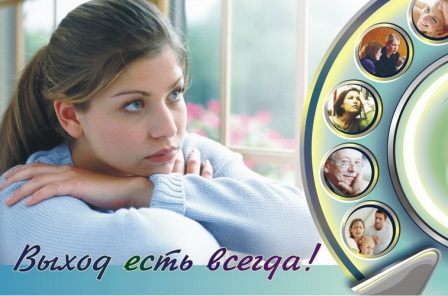 